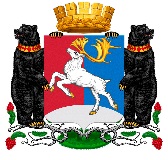 Камчатский крайАдминистрация городского округа «поселок Палана»ПОСТАНОВЛЕНИЕ19.10.2020 № 303О внесении изменений в постановление Администрации городского округа «поселок Палана» от 29.01.2020 №24 «Об утверждении Примерного положения о системе оплаты труда работников муниципальных учреждений культуры городского округа «поселок Палана»В соответствии со статьей 134 Трудового кодекса РФ,АДМИНИСТРАЦИЯ ПОСТАНОВЛЯЕТ: 1. Внести изменение в постановление Администрации городского округа «поселок Палана» от 29.01.2020 №24 «Об утверждении Примерного положения о системе оплаты труда работников муниципальных учреждений культуры городского округа «поселок Палана», изложив в Приложение 2 к Примерному положению о системе оплаты труда работников муниципальных учреждений культуры городского округа «поселок Палана» в новой редакции согласно приложению.2. Настоящее постановление вступает в силу со дня его официального опубликования (обнародования) и распространяет свое действие на правоотношения, возникшие с 01.10.2020.Глава городского округа «поселок Палана» 	О.П. МохиреваПриложениек постановлению Администрациигородского округа «поселок Палана»от 19.10.2020 № 303Приложение 2к Примерному положению о системе оплаты труда работников муниципальных учреждений культуры городского округа «поселок Палана»Размеры рекомендуемых окладов (должностных окладов) работников муниципальных учреждений культуры городского округа «поселок Палана» на основе отнесения занимаемых ими должностей к профессиональным квалификационным группам (далее - ПКГ).1) профессиональные квалификационные группы должностей работников культуры, искусства и кинематографии (приказ Министерства здравоохранения и социального развития Российской Федерации от 31.08.2007 № 570):2) профессиональные квалификационные группы общеотраслевых должностей руководителей, специалистов и служащих (приказ Министерства здравоохранения и социального развития Российской Федерации от 29.05.2008 № 247н):3) профессиональные квалификационные группы профессий рабочих культуры, искусства и кинематографии (приказ Министерства здравоохранения и социального развития Российской Федерации от 14.03.2008 № 121н):4) профессиональные квалификационные группы общеотраслевых профессий рабочих (приказ Министерства здравоохранения и социального развития Российской Федерации от 29.05.2008 № 248н):ПКГ работников культуры, искусства и кинематографииразмеры окладов, руб.Должности, отнесенные к ПКГ «Должности руководящего состава учреждений культуры, искусства и кинематографии»8700 - 10000Должности, отнесенные к ПКГ «Должности работников культуры, искусства и кинематографии ведущего звена»4900-9061Должности, отнесенные к ПКГ «Должности работников культуры, искусства и кинематографии ведущего звена»4900-9061Должности, отнесенные к ПКГ «Должности работников культуры, искусства и кинематографии ведущего звена»4900-9061Должности, отнесенные к ПКГ «Должности работников культуры, искусства и кинематографии среднего звена»4771 - 6118Должности, отнесенные к ПКГ «Должности технических исполнителей и артистов вспомогательного состава»3888 - 4771ПКГ общеотраслевых должностей руководителей, специалистов и служащихРекомендуемые размеры окладов, руб.Должности, отнесенные к ПКГ «Общеотраслевые должности служащих первого уровня»3400 - 4300Должности, отнесенные к ПКГ «Общеотраслевые должности служащих второго уровня»4771 - 9256Должности, отнесенные к ПКГ «Общеотраслевые должности служащих третьего уровня»5272 - 9457Должности, отнесенные к ПКГ «Общеотраслевые должности служащих четвертого уровня»8752 - 10965ПКГ профессий рабочих культуры, искусства и кинематографииРекомендуемые размеры окладов, руб.Профессии, отнесенные к ПКГ «Профессии рабочих4301культуры, искусства и кинематографии первого уровня»Профессии, отнесенные к ПКГ «Профессии рабочих культуры, искусства и кинематографии второго уровня»:1 квалификационный уровень4301 - 47712 квалификационный уровень5272 - 58073 квалификационный уровень61164 квалификационный уровень6729 - 7393ПКГ профессий рабочихРекомендуемые размеры окладов, руб.Профессии, отнесенные к ПКГ «Общеотраслевые профессии рабочих первого уровня»:1 квалификационный уровень3470-38012 квалификационный уровень4301 - 4668Профессии, отнесенные к ПКГ «Общеотраслевые профессии рабочих второго уровня»:1 квалификационный уровень 3470-45002 квалификационный уровень5272 - 58073 квалификационный уровень61164 квалификационный уровень6729 - 7393